Годовой отчет о работе муниципального казенного Учреждения «Отдел культуры, спорта и молодежной политики администрации Чунского района»_____________________________________________________Иркутской области за 2021годи основные направления деятельности на 2022 год Общие сведения об органе управления культуры муниципального образования:– наименование органа управления – муниципальное казенное учреждение «Отдел культуры, спорта и молодежной политики администрации Чунского района»;– наличие прав юридического лица – да;– наличие прав учредителя – да;– ФИО, телефон руководителя органа управления культуры; e-mail. – Бриткова Лариса Георгиевна, 8(39567)2-11-26, 89642132274,oksmpchuna@mail.ruОбщие сведения о сети учреждений культуры муниципального образованияСведения о типах учреждений в сфере культурыСведения об оптимизации сети учреждений культуры в 2021 г. (открытие, ликвидация, реорганизация, объединение в интегрированные учреждения и т. п.)Сведения об учреждениях культуры принимавших или принимающих участие в федеральных, областных программах2. Сведения о строительстве, реконструкции, капитальном ремонте учрежденийПотребность в строительстве организаций культурыПотребность в реконструкции организаций культурыСведения о формах внестационарного обслуживания населения МО (автоклубы, библиобусы и т. п.)Организация внестационарного обслуживания Библиобуса. Передвижные библиотеки работают в п. Изыкан, п.Парчум, п.Новобалтурино, д. Бунбуй, д.Баянда, п.Новочунка, п.Паренда, п.Заводской, д.Кулиш, р.п. Чунский. В р.п.Чунский для людей старшего возраста реализуется       проект «Книги - на дом», цель которого - организация досуга одиноких пенсионеров, нуждающихся в общении. Для этой категории пользователей проводятся на дому беседы по книгам, организуются поздравления с праздниками. Ко дню пожилого человека проведена - акция «Золотая прядь».Для жителей населенных пунктов библиотекари предлагают различные формы массовых мероприятий.  Для детей - информационные часы, подвижные и интеллектуальные игры, такие как игровые программы «Станция лето», «Семья - любви великий дар» познавательный час «День Байкала».  Для подростков - беседы на различные темы. Для учащихся старших классов к реализации был предложен   проект «Пять историй, пять судеб или..».  В рамках проекта прошли дискуссионные качели на тему «Ответственность перед собой, своей судьбой, своим здоровьем». В основе дискуссий положены судьбы героев книг. Для учащихся многопрофильного техникума проведено мероприятие посвященное «Дню матери» и информационный час «Александр Невский». Стоянки библиобуса организованы и в психоневрологическом интернате. Для пациентов интерната проводятся различные мероприятия. В преддверии Нового года прошла Новогодняя игра «Поле чудес».В Каменском муниципальном образовании совместно с Советом женщин был проведен круглый стол «Открыть свое дело может каждый».Организация внестационарного обслуживания Автоклуба осуществлялось для проведения выездных концертных программ для ветеранов ВОв «Выездная фронтовая бригада - поздравление Ветерана», посвященные 76-летию Победы в Великой Отечественной войне.  Проведение детских позновательно-игровых программ, праздничных концертов приуроченных к праздничным и юбилейным датам.  Выезд осуществлен на территории муниципальных образований Чунское, Лесогорское, Октябрьское, Новочунское, Каменское, Балтуринское, Бунбуское, Таргизское, Веселовское, Мухинское.Культурные события, акции, мероприятия4.1. Главные культурные события и акции 2021 г. В апреле 2021 года в центральной библиотеке была проведена акция «Библионочь 2021» на тему «Книга - путь к звездам». Жителям рп.Чунский в ночь на 24 апреля было предложено совершить «космическое путешествие» на планеты «Планета бурь», «Планета пауков»,  «Фантасты», «Звездочеты»,  «Кинокосмос». На каждой планете участников акции ждали загадки, конкурсы, кроссворды.  За право   одержать победу в «космическом путешествии» состязались пять команд, от   пяти учреждений рп. Чунский. Впервые в акции «Библионочь» приняли участие представители учреждений в количестве 25 человек.  В целом в акции» Библионочь-2021» приняло участие более 70 человек. Поэтический бульвар «Уходили мальчики на плечах шинели» был проведен в   Сквере ветеранов 22 июня. Участниками мероприятия стали поэты Чунского района, представители литературно-поэтического   клуба «Вдохновение», учащиеся школ, народный ансамбль «Лейся песня»  Чунского муниципального образование. Чунскими поэтами были написаны  трогательные стихи  о  героических сражениях,  о подвиге советского народа в годы  Великой Отечественной войны. На мероприятии  звучали  стихи  К.М.Симонова,  А.А.Ахматовой, Р.Г.Гамзатова,  О.Ф.Берггольц и других. Работниками центральной библиотеки была подготовлена выставка «Они писали о войне». Мероприятие с активным участием жителей и поэтов в Сквере ветеранов проводилось впервые, и получила положительную оценку от населения поселка.  4.2. Краткий анализ деятельности учреждений культуры по работе с детьми и подросткамиК  Международному  Дню театра, а также ко Дню работника культуры в ЦТТ «ЛиК»  жителям района  был представлен театральный концерт «Театра мир откроют нам кулисы» с участием всех театральных объединений учреждения. В течение года для детей и подростков коллективом ЦТТ «ЛиК»  были представлены спектакли: молодежного театра «SmileЛиК» «Морозко»; народного театра кукол «Желтый чемоданчик» «Ну, здравствуй, Солнышко!», спектакль «И дурак кашу съест, было бы масло» по мотивам русских сказок; спектакли ДОТ «ДиВо»: «Незнайка и его друзья»; «Радужные Феи». Театрализованным представлением «Маленькие жители большого района» открылся праздник, посвященный Дню рождения Чунского района в декабре 2021 года. Через призму детского восприятия и детского рисунка для маленьких и взрослых актерами ЦТТ «ЛиК» был представлен театрализованный рассказ о богатствах, достижениях и жителях нашего района. На мероприятие приехали гости из семи муниципальных образований района.  Для выпускников дошкольных учреждений и начальных школ в мае прошли театрализованные, игровые  программы и  выпускные балы.В центральной детской библиотеке для младших школьников    был проведен литературно -  исторический час «Гордится Русь богатырями», цель которого, воспитание у детей патриотизма и любви к Родине через приобщение детей к героическому прошлому русского народа. Мероприятие прошло в рамках месячника военно-патриотического воспитания. Участникам мероприятия рассказывали о Древней Руси, о том, как богатыри героически сражались с врагом за Родину. Дети познакомили с понятием «былина», с историей их появления, а также с видами былин и их классификацией. Учащиеся вспомнили известные им имена богатырей русских, их жизнь и подвиги, названия былин, приняли активное участие в викторине «Былинные богатыри». Мероприятие сопровождалось презентацией «Богатыри земли русской».	Запоминающими мероприятиями стали: районный фестиваль детского творчества «Да, здравствуют дети на всей планете», посвящённый Дню защиты детей в рамках празднования Десятилетия Детства 2018 – 2027 гг. в России. В этом году, организаторами была разработана новая форма проведения праздника Детства на открытом воздухе. Мероприятие состоялось 1 июня 2021 года в районном доме культуры «Победа» с размещением 5 развлекательных площадок: аквагрим, рисование на асфальте, рисование ладошками, игровая мастерская и концертная площадка. В течение двух часов, каждый ребёнок мог принять участие во многих развлечениях и забавах. В течение концертной программы прошло награждение Главы района юных спортсменов и их руководителей, за активные и плодотворные занятия спортом, пропаганду здорового образа жизни, а также популяризацию всероссийского физкультурно – оздоровительного комплекса «Готов к труду и обороне». На празднике присутствовало 1500 детей, подростков и родителей.Мероприятия в режиме онлайн. 	Районный многожанровый онлайн фестиваль детского самодеятельного творчества «Я могу!» проходил на территории Чунского района впервые в период летних месяцев с 1 июня до 31 августа 2021 года. Разнообразные номинации фестиваля были распределены по временным отрезкам: Вокальное искусство с 1 до 20 июня; хореографическое искусство с 26 июня до 15 июля; Декламация с 21 июля до 10 августа; театрализованные образы в сказочном или мультипликационном стиле с 16 июля до 31 августа. Основными цели и задачи онлайн фестиваля: выявление талантливых детей среди учащихся образовательных школ, учреждений дополнительного образования и дошкольных учреждений Чунского района, а также максимальное содействие реализации творческих возможностей начинающих юных дарований. Самой многочисленной номинацией, по итогам фестиваля, оказалась – театрализованные образы в сказочном и мультяшном стиле. В мероприятии с удовольствием приняло более 130 ребятишек с Чунского, Октябрьского, Лесогорского, Каменского, Новочунского, Весёловского и Таргизского муниципальных образований. Родителям, руководителям и преподавателям творчества участников фестиваля объявлена благодарность.	В детской музыкальной школе прошли отчетный концерт Чунской «ДМШ» «Музыкальный альбом» Праздничный отчетный концерт «С музыкой в Новый год!», «Добро пожаловать» в рамках проекта «Музыку дарим детям». Общешкольное мероприятие « Музыка встречает друзей» в рамках проекта « Музыку дарим детям».(онлайн). Концерт, посвященный Дню Матери «Мамочка, любимая моя!» (онлайн).4.3. Краткий анализ деятельности учреждений культуры по работе с молодежью	На территории Чунского района разработана и утверждена муниципальная подпрограмма «Молодёжная политика» программы «Развитие культуры, спорта и молодежной политики» на 2019 – 2024 годы, в рамках которой проводятся мероприятия в разных направлениях: туристические слеты, соревнования, квесты, дискотеки, акции, автопробеги, флэшмобы, развивающие и познавательные игры, программы, семинары, мастер-классы, конкурсы и фестивали. В 2021 году было проведено 3 заседания Совета по делам молодежи на территории Октябрьского МО, Новочунского МО и Чунского МО. Было решено 17 вопросов. Цель и задача данного Совета: активная работа молодых специалистов в сфере молодежной политики, помощь в организациях и проведении культурно – массовых мероприятий.Также на территории Чунского района работает Клуб молодых семей. Клуб функционирует с целью повышения престижа и роли семьи в обществе, оказания помощи молодым семьям в сохранении и укреплении семейных ценностей, создания условий для повышения и реализации духовного, социально-психологического, творческого потенциала молодых семей, объединения молодых семей для взаимной поддержки.		В 2021 году для детей и молодежи был проведен ряд мероприятий таких как:«Спорт вместо наркотиков», районный конкурс «Бусы для Вас», посвященный международному женскому дню, акция «Голубь мира!», районный онлайн конкурс «Лучший дизайн машин», посвященный дню государственного флага РФ, районного конкурса рисунков «Я и Конституция», посвященного Дню Конституции РФ, районный конкурс «Лучший специалист по работе с молодежью» на территории Чунского района, районный конкурс «Папа может всё», в рамках месячника военно – патриотического воспитания, районная акция «Георгиевская ленточка», районный онлайн –конкурс «ШКОЛА ПОВОРЯТ», посвященный Дню народного единства, традиционный районный фотоконкурс «Зимняя сказка». Все участники награждены сертификатами, победители грамотами, кубками. Чунская молодежь активно принимала участие в конкурсе «Молодёжь Чунского района в лицах» на муниципальном этапе. В 2021 году победителями стали 13 молодых людей в возрасте от 14 до 35 лет.		Интересной, новой формой работы стала подготовка и проведение торжественного мероприятия «Бал выпускника 2021 года» в которой совместно с учреждениями культуры, ОКСМП и учреждениями образования приняли участие коллективы молодежного театра «SmileЛиК»; народного театра «Песочные часы», детского образцового театра «ДиВо». В задуманном театральном номере, как в волшебной книге, которую пролистали назад под стрелки обратного хода часов прожитой жизни, выпускники, родители и учителя увидели прожитые счастливые школьные годы выпускников с открытой дорогой в будущее.		Центральная библиотека во время  месячника военно-патриотического воспитания для  учащихся старших классов школ  Чунского района, студентов многопрофильного техникума провела  библио-фреш «Солдатская доблесть». Организаторы мероприятия ставили перед собой цель рассказать с помощью литературы размещенной на выставке «Мы - твои защитники Отчизна» о подвигах  Отечества в разные периоды российской истории. Участники мероприятия познакомились с книгами об Александре Невском и услышали рассказ о его жизни и его боевых подвигах. Для ребят был подготовлен библиокешинг «Русские всех сильнее», в котором они принимали активное участие: участвовали в конкурсах, угадывали кадры из военных фильмов, расшифровывали «послание командиру», силой мысли перетягивали канат и др. Мероприятие проводилось несколько раз и приняло участие в нем  более 100 человек. Центральная библиотека для работы с молодежью всегда использует    активные формы мероприятий.Онлайн	В сообществе «Центральная библиотека» к 200 –летию Н. А.Некрасова для молодежи  проведен  конкурс чтецов «Читают  стихи Н.А.Некрасова». В конкурсе принимали участие молодые парни и девушки, читатели муниципальных библиотек района. Условием конкурса было выучить наизусть любое стихотворение Н.А. Некрасова и прочитать  на фоне книжной  выставки, посвященной творчеству классика. Число участников -25 человек, число просмотров -156.Впервые на территории прошли мероприятия в режиме офлайн.	 Музыкально – танцевальная программа «Дискотека цвета лета» для подопечных школы – интерната № 11 Лесогорского МО и ГОКУ школы – интерната рп. Квиток Тайшетского района. Мероприятие проходило в рамках каникулярного времени с целью организации качественного досуга молодёжи посредством соревновательного процесса. Две команды ребят соревновались в знании текстов современных песен, угадывании имён исполнителей, участвовали в коллективном танцевальном батле и индивидуальных перетанцовках. Под звуки любимых трэков, подростки воодушевлённо принимали участие в программе. 50 ребят с двух соседних территорий охватило зажигательное мероприятие.	Районный мастер – класс «Фреска. Инструкция выполнения в домашних условиях» был организован для руководителей кружков и творческих объединений декоративно – прикладного творчества учреждений культуры района. Мероприятие проходило с целью ознакомления новых техник исполнения фрески, с подробным описание различных способов выполнения сувениров и подарков, а также декорирования домов, садовых участков, игровых площадок совместно с детьми и подростками. Мастер – класс посетило 8 руководителей и 2 участника творческого клубного формирования.В режиме онлайн проведены мероприятия:	Видеотрансляция информационного онлайн – экскурса по художественным фильмам о Великой Отечественной войне «Киноканал 76». Видео программа была подготовлена с целью ознакомления с историческими данными, основанными на реальных событиях, а также развития правильного представления событий и судеб людей, опалённых войной. Экскурс – это проект о фильмах трех эпох, основанных на реальных событиях: "Два бойца" 1943 года, "Батька" 1971 года и "Подольские курсанты" 2020 года выпуска. У каждого фильма свое историческое наследие, своя жизненная история. Эти фильмы рассказывают о событиях и людях, которые существовали во времена Великой Отечественной войны, и чему есть различные доказательства и свидетели в лице благодарных потомков. Патриотическое воспитание	Ко Дню защитника Отечества в ЦТТ «ЛиК» литературный театр «Образ», народный театр «Песочные часы», ДОТ «ДиВо» представили театрализованный тематический рассказ «Шел по улице солдат», состоялся видеопоказ спектаклей «Мальчиш-Кибальчиш», «Завтра была война» с обсуждением роли защитника Отечества в истории государства.  		К 76-летию Победы в ВОв традиционно прошел в сквере ветеранов митинг-ритуал зажжения огня Памяти – «Эхо Победы в наших сердцах» с участием актеров народного театра «Песочные часы», на площади Победы состоялся торжественный митинг «Слава тебе, Победитель-солдат!». Трогательная история в исполнении актеров народного театра «Песочные часы», молодежного театра «SmileЛиК», образцового театра «ДиВо» – «Письма войны» затронула до глубины души участников митинга. Торжественный митинг «Слава тебе, Победитель - солдат!» был показан повторно для воспитанников ОУ района. Ко Дню народного единства России ЦТТ «ЛиК» провел онлайн фестиваль национальных игр «Играем вместе», в котором приняли участие представители пяти муниципальных образований Чунского района.	В читально-досуговом зале центральной библиотеки ко Дню Российской армии для всех категорий пользователей  проведена литературно- музыкальная гостиная «Вам честь и  слава». Мероприятие проходила в рамках литературно-поэтического клуба» Вдохновение». В мероприятии принимали участие молодые парни, представители школ рп.Чунский, молодые начинающие поэты, а так же офицеры запаса, певцы и композиторы Чунского района. Цель - содействие в патриотическом воспитании молодежи.	Ко дню празднования Чунского района в центральной библиотеке была проведена квест – игра «По Чунским порогам».  В квесте принимали участие воспитатели детских садов, работники администрации Чунского муниципального образования. Цель мероприятия- пропаганда краеведческих знаний и воспитаниие любви к малой родине. В цикле мероприятий, посвященных Александру Невскому в сообществе «Центральная библиотека» мессенждер Вайбер был проведен онлайн-квест «Достойный среди равных".  На образовательной платформе LEARNIS, были размещены вопросы  и перейдя по ссылке предлагалось   принять участие в квесте. 	РДК «Победа» активно реализовал ряд мероприятий направленных на патриотическое воспитание жителей нашего района.Великому событию  в этот день в Чунском районе посвящалось огромное количество ярких и патриотических мероприятий: митинг ритуал зажжения огня Памяти "Эхо Победы в наших сердцах!", праздничное шествие колонн предприятий и учреждений района, торжественный митинг "Слава тебе, Победитель солдат!", выездные концертные программы во дворе у ветеранов ( Александра Васильевича Крикнина и Фёдора Алексеевича Халиулина), акция волонтёрского движения "Георгиевская ленточка", праздничная программа для ветеранов "Победный 45!" в парке "Юность" (солдатская каша),  праздничный вечерний концерт РДК "Победа" "Я помню, я горжусь!" и праздничный салют. Песни военных лет в исполнении детей и взрослых, сопровождавшиеся красивыми видеороликами и слайд – шоу, танцевальные номера в исполнении творческих  коллективов РДК "Победа" и приглашённых гостей с Новочунского, Чунского и Октябрьского муниципальных образований завораживали зрителей, будто перенося их в то суровое военное, но значимое в истории время.  Праздник «со слезами на глазах» вызвал бурю эмоций и оставил глубокое впечатление в сердце каждого из присутствующих.	30 апреля 2021 года состоялся детский Победный парад "Я горжусь Победой!" для воспитанников детских садов и учащихся начальной школы р. п. Чунский. По разработанному положению мероприятия, каждое учреждение должно организовать праздничную колонну детей и оформить ее патриотической символикой. Каждая колонна входила на площадь Победы под звуки марша, яркое открытие оформили участницы патриотического отряда "Мажоретки - барабанщицы" МБОУ СОШ № 29, слово для поздравление предоставлялось почётным гостям: начальнику МКУ "Отдел образования администрации Чунского района" В. В. Шарафудиновой и младшему уряднику атаману станицы  Чунской Иркутского казачьего полка М. В. Рукосуеву. В течение парада звучал гимн, объявлена минута молчания, патриотические стихи о борьбе с фашизмом и славной Победе, а также выступление участников патриотических отрядов "Юнармейцы" и "Орлята" МБОУ СОШ " 29 р. п. Чунский. В течение мероприятия волонтёры провели акцию "Георгиевская ленточка", где вручали участникам, гостям и зрителям парада Символ нашей Победы. Мероприятия проведены в режиме офлайн.27 января 2021 года - День воинской Памяти и Славы - День полного освобождения Ленинграда от фашистской блокады. Подвиг защитников Ленинграда, отстоявших свой город в условиях тяжелейших испытаний, вдохновлял всю армию и страну, заслужил глубокое уважение и признательность государств антигитлеровской коалиции. Видеотрансляция познавательной онлайн программы рассчитана на смешанную аудиторию. Дети и подростки активно воспринимают истории в картинках и цифрах; молодёжь и взрослые - активно реагируют на черно - белую хронику, в преддверии патриотических праздников в стране; люди старшего возраста с содроганием вспоминают события тех лет, а многие только рассказы близких. Ветеранов становиться все меньше, труженики тыла покидают строй, а история, наше наследие, должна жить (онлайн).В рамках патриотического воспитания прошел ряд акций, митингов, конкурсов: всероссийская акция «Георгиевская ленточка», акция «Голубь мира», посвященная дню солидарности в борьбе с терроризмом, всероссийская акция «Письмо неизвестному солдату», в рамках празднования дня неизвестного солдата Митинг «Свеча памяти». Районный конкурс рисунков «Георгиевская ленточка в каждом доме», всероссийская акция «Письмо неизвестному солдату», в рамках празднования дня неизвестного солдата. В мероприятиях по патриотическому воспитанию приняло участия более 3000 человек.Профориентационная работа	Выбор профессии относится к одному из самых важных жизненных решений. Мы определяем для себя не только основное занятие, но и круг общения, стиль жизни, а иногда и судьбу. Как и любой путь, профессиональный начинается с выбора направления. Возможность познакомиться с профессией актера в минувшем году получили участники: МТ «SmileЛиК»; НТ «Песочные часы». В ЦТТ «ЛиК» провел мастер-класс по актерскому мастерству выпускник театра, ныне  актер Иркутского Академического драматического театра им. Н. Охлопкова -  Николай Стрельченко. Мастер – класс по сценическому движению провел для участников театральных коллективов ЦТТ актер Братского театра кукол «Тирлямы» - Борис Палкин; проведен инфочас «Профессиональный театр глазами актера». В течение театрального сезона для детей начальных школ прошли театральные экскурсии «За кулисами театра», где детям рассказывалось о профессиях связанных с театральной деятельностью. Проведен театральный воркшоп «Перкуссионный инструмент- Ханг Драм» с рассказом об особенностях игры на инструменте для отдыхающих ДООЛ МОБУ НОШ № 24 и участников народного ансамбля «Лейся песня». 	В режиме онлайн к 130-летию ВДПО актеры ДОТ «ДиВо» подготовили видео поздравление специалистам  пожарной охраны, что само по себе явилось профориентационной работой для участников образцового театра.В центральной  библиотеке в месячник информации для молодежи  проведен день информации «Твоя профессия – твое будущее».   К мероприятию  была оформлена выставка  «Самый главный выбор», на которой представлена литература, рассказывающая о профессиях. Подготовлены списки учебных заведений Иркутской области. День информации посетило 35 человек.	Экскурсионные мероприятия для учащихся школ Чунского района проходят ежегодно. В 2021 году РДК «Победа» встречала учащихся МОБУ СОШ № 4 рп. Лесогорск и № 24 рп. Чунский для проведения мероприятия «Профессии культуры». Ребятам были продемонстрированы все площадки и кабинеты, техническое музыкальное и световое оснащение, костюмерные и реквизитные комнаты. Отдельно, у каждого специалиста дома культуры, ребята имели возможность, поговорить и попеть в микрофоны, управлять световой пушкой, померить элементы различных костюмов, а также с интересом запоминали названия профессий культуры. В режиме онлайн – семинар «Волонтёры культуры.38» от проектного офиса ГБУК «ИОЮБ им И. П. Уткина. Мероприятие было организовано для большой аудитории: волонтёров и добровольцев, руководителей добровольческих объединений и школьных волонтёрских отрядов. Основной темой семинара было ознакомление с онлайн платформой «Добро.ру», где каждый участник может пройти бесплатную регистрацию, а также принять активное участие в популяризации добровольческой деятельности, всего лишь размещая, невыдуманные истории о помощи нуждающимся; фото, уже совершённого благого дела; различные посты и публикации. Помимо этого, можно пройти бесплатное обучение; присоединиться к сообществу активистов для создания информационной цепочки. Данная система была организована специалистами Областного учреждения, для оказания помощи активной молодёжи: трудоустройства и заработка. Участие в мастер – классах преподавателей Братского музыкального училища. 4.4. Краткий анализ деятельности учреждений культуры по работе с семьей	Для  семейного отдыха  ЦТТ «ЛиК» проводилась  акция  «Я  умею вместе с папой»  для воспитанников ДОУ, подготовлен и представлен к показу спектакль «Каша из топора», в разделе мероприятий цифровые технологии представлен спектакль  «ПапамУчительная история»  ДОТ «ДиВо». Для широкого круга зрителей представлены спектакли: «Незнайка и его друзья»; «Радужные Феи»; «Ну, здравствуй, Солнышко»; «Сказочки на лавочке»; «Зимняя сказка». Для  детей, состоящих на ВШУ МОБУ СОШ №1 показан спектакль «И дурак кашу съест, было бы масло». В тесном сотрудничестве прошли в минувшем году мероприятия ЦТТ «ЛиК» для воспитанников ГОКУ специальной (коррекционной школы) р.п. Лесогорск, которым были представлены спектакли народного театра кукол «Желтый чемоданчик», «И дурак кашу съест, было бы масло»; «Каша из топора» и  совместный спектакль ДОТ «ДиВо», музыкального театра «Лира», молодежного театра «SmileЛиК», народного театра «Песочные часы» - «Зимняя сказка». Для воспитанников ЦТТ «ЛиК» проведены инфочасы: «Вхожу в мир театра»; «Береги себя. Вредные привычки: как с ними бороться»; «Криминальная опасность»; «Скажи мне, почему»; «Знать, чтобы не оступиться»; «Телефон доверия» и пр. В онлайн формате проводились творческие лаборатории народного театра кукол «Вырезаем, Освящаем, Удивляем».	 В разделе мероприятий в режиме онлайн снят и представлен широкому круг зрителей новогодний видеоролик «Волшебный сундучок»; поздравления Деда Мороза с новогодними и Рождественскими праздниками от НТК «Желтый чемоданчик»; «Новогодние колядки Петрушки Уксусова» НТК «Желтый чемоданчик»; «Куклы военных лет. Снегурочка» Петрушка Уксусов НТК «Желтый чемоданчик» ко Всемирному дню детей - сирот войны. 	Центральной библиотекой совместно с Советом женщин Чунского района проведен районный конкурс «Супер бабушка», цель которого укрепление семейных отношений, повышение   престижа семьи и уважительное отношение к старшему поколению. Конкурс проводится на протяжении 3 лет и с каждым годом становится более популярным и востребованным. Вместе с бабушками соревнуются и дети и внуки.      Всей семьей готовят конкурсные «домашние задания», разучивают колыбельные песни, рисуют семейные газеты.  Все работы конкурсантов выставляются на канале You Tub. Число участников и присутствующих на конкурсе составило - 32 человека.	В сообществе «Центральная библиотека» ко Дню отца   проведен фотомарафон «Мой папа - самый лучший!» Цель: содействие в воспитании ответственного отцовства, повышение социальной значимости отцов в семье. Условиями марафона являлось   размещение фотографии папы с детьми. В марафоне приняло участие 39 человек. По окончанию марафона сотрудниками библиотеки был подготовлен фильм «Супер-папа» и  выставлен на канале You Tub.	Информационно-познавательный проект для молодых семей «Саморазвитие в повседневной жизни». Цель проекта: создание и видение информационно-познавательной страницы в Instagram «Саморазвитие в повседневной жизни», посвященная молодым семьям. В 2021 году цель проекта была выполнена, создана страница в Instagram и на ней были размещено 10 публикаций с обзорами книг.	На территории Чунского района 28 ноября состоялось празднование Дня матери, накануне которого была проведена огромная работа по подготовке. Яркое и праздничное открытие лирической композицией «Мама» объединило 16 ребят – участников Народной студии эстрадной песни «Камертон», НХА «Надежда» и детского сада № 44 Чунского МО. Народный хореографический ансамбль «Надежда» порадовал всех виновниц торжества детскими композициями «Фиксики», «Современный», «Гусачёк», «Чарльстон». Отдельные вокалисты – участники концерта: Абдурахмон Нурматов, Владимир Зарков, Эмилия Парамонова, Ольга Нефёдова, Акбар Умерзаков, Лев Луканин, Валерия Агеева и Эдгард Пильвялис, Софья Зотова, а также Народные ансамбли «Чунарочка», «Русская песня» и «Лейся, песня» дарили душевные песни самым нежным и ласковым, самым терпеливым и желанным мамам и бабушкам. Чунская детская музыкальная школа, в лице преподавателя Юрия Исаева и учащихся Савелия Комарова и Семёна Красникова, обаяли зрителей оригинальными композициями на баяне.  Поздравительные адреса от почётных гостей: заместителя мэра Елены Макиной и председателя районного Совета женщин Надежды Ивановны Босоноговой добавили торжественности и значимости концертной программе. 	В режиме онлайн проводились видеотрансляции подведения итогов районных конкурсов рисунков «Рождество – посланник неба!» и «Память в наших сердцах жива». Согласно положения районного конкурса, в возрастной категории от 6 до 8 лет, приветствуется помощь родителей. В данной категории принимают участие большое количество семей. Необычная форма подведения итогов конкурса -видеотрансляция с мультяшным героем котом Матроскиным, пришлась по душе юным участникам и их родителям. Демонстрация рисунков по номинациям ярко, весело и запоминающе превращается в рисованный анимационный фильм. Все участники данной возрастной категории во всех номинациях награждены Дипломами участников.4.5. Краткий анализ деятельности учреждений культуры по работе с лицами старшего возрастаВ сотрудничестве с первичными ветеранскими организациями в ЦТТ «ЛиК» проходит районный конкурс чтецов – « Я - за Мир!» Участниками конкурса стали представители шести территорий Чунского района: Лесогорского; Веселовского; Каменского; Новочунского; Чунского; Мухинского муниципальных образований, четырех ветеранских организаций:ветеранская организация «Живая Память»;  клуб ветеранов образования «Оптимист»;  группа оздоровительной гимнастики «Чунарочка» МКУ «СДК»; первичный ветеранский клуб «Союмбике». В конкурсной программе прозвучали произведения, посвященные 76-летию Победы в ВОв , 800-летию со Дня рождения Александра Невского и Году Байкала Иркутской области. Самой старшей участнице конкурса исполнилось 92 года. Ежегодного ко Дню пожилого человека проходит поздравительная акция «Помним, Любим. Гордимся». В центральной библиотеке для людей старшего возраста реализуется проект «Книга - на дом» для пожилых одиноких пенсионеров, цель которого - организация досуга одиноких пенсионеров, нуждающихся в общении. Для этой категории пользователей проводятся на дому беседы по книгам, организуются поздравления с праздниками. Ко дню пожилого человека проведена - акция «Золотая прядь».	 Для старшего поколения в центральной библиотеке работает кружки:          - «Глина», участники кружка занимаются изготовлением разных подделок из глины.  Составлен план работы. Проводятся выставки работ.   Ко   Дню пожилого человека проведена выставка «Умелые руки не знают скуки». Число участников клуба составляет 12 человек.         - «Веселый крючок», в котором занимаются женщины пенсионного возраста. Число участников- 15 человек.	Для людей старшего поколения в центральной библиотеке реализуется проект «Активный пользователь соцсети». Проект стартовал 3 ноября 2020 года.  Целью данного проекта является: научить людей пожилого возраста свободно пользоваться социальными сетями и различными мессенджерами. В 2021 году обучение прошли 29 человек пожилого возраста (65+). проведено 143 урока/часа. Для людей старшего возраста в группе   «Центральная библиотека» мессенждер Вайбер  проведен конкурс чтецов, посвященный 200-летию Н.Н. Некрасова. В конкурсе приняло участие 21 человек. Традиционно РДК «Победа» режиме офлайн проводит акция посильной помощи нуждающимся пожилым людям «Рука помощи» проходит круглогодично, независимо от погоды и времени года. Пожилое население района – одно из самых активных потребителей волонтёрской и добровольческой помощи по решению бытовых, социальных и технологических вопросов. За 2021 год, в период ограничений, в связи с опасной эпидемиологической ситуацией в районе, многие благополучатели, перешли на закрытый образ жизни. Волонтёрами и добровольцами были произведены следующие работы: покупка продуктов питания и медикаментов, помощь в оплате счетов за коммунальные услуги и ТБО, мелкосрочный бытовой ремонт, уборка придворовых территорий от листьев, пиломатериалов, снега и влажная уборка благоустроенных квартир, оказание помощи в заготовке дров.	В режиме онлайн прошел районный кулинарный онлайн фестиваль сохранения традиций предков «День пареной репы». Мероприятие организовано для участников творческих коллективов самодеятельного творчества в возрасте от 50 лет. В 2021 году участники фестиваля демонстрировали свои рецепты и блюда из репы и овощей – корнеплодов в различных творческих представлениях. Каждое коллектив был индивидуален и по – своему креативен, за что получил Диплом Победителя.Детской музыкальной школой проведен концерт преподавателей «Вдохновение» для лиц старшего возраста.4.6. Краткий анализ деятельности учреждений культуры по работе с лицами с ограниченными возможностями здоровья 	В наше время люди с ограниченными возможностями все чаще заявляют о своем высоком духовном и культурном потенциале. Участие в различных видах досуговой деятельности является необходимой областью социализации, самоутверждения и самореализации людей данной категории. В ЦТТ «ЛиК» в двух театральных объединениях успешно занимаются некоторые участники с ОВЗ. Занятия в театральных студиях приносят положительный эффект здоровью, что отмечено родителями.  В целях обеспечения условий для инвалидов в возможности получения доступа, а также участия в проводимых мероприятиях МБУК «ЦТТ «ЛиК» Чунского района» в течение года проведено 65 мероприятий доступных для восприятия инвалидами и лицами с ОВЗ. В числе, которых спектакли театральных коллективов и театрализованные концерты, проходящие стационарно и выездные спектакли для детей с ОВЗ от народного театра кукол «Желтый чемоданчик» в рамках реализации проекта «Особые дети». В декабре к Международному Дню инвалида народный театра кукол вывозил на дом к детям спектакль «Как старый солдат Деду Морозу помогал» в просмотре спектакля приняли участие дети из двух муниципальных образований района Чунского района: Чунского и Лесогорского МО. Охвачено выездными спектаклями 6 детей с ОВЗ. К новому году для детей с ОВЗ Чунского района стационарно был показан спектакль «Зимняя сказка». К просмотру спектакля были приглашены 135 детей с ОВЗ и их родители. Участники театральных коллективов с ОВЗ: Ярослав Строганов; Кристина Романова приняли участие в районном онлайн фестивале творчества среди людей с ОВЗ – «Мир внутри нас». Участники студии ведущих игровых программ «Арлекин» приняли участие в литературном районном флэшмобе ЦБС Чунского района по творчеству поэтов – инвалидов Андрея Шутова и Евгения Перова. 	Центральная библиотека работает с пациентами областного государственного бюджетного учреждения социального обслуживания «Чунский психоневрологический интернат «Радуга»» Накануне Нового года проведена новогодняя игра «Поле чудес». Участники игры отвечали на вопросы по русским народным сказкам, вспоминали новогодние забавы. Число участников игры составило 9 человек, а болельщиков 25 человек. Мероприятие проводилось с целью организации досуга пациентов интерната.  Проведен выездной Районный мастер – класс «Нитяные куклы – Мартинички» для подопечных Чунского ПНИ Отделения «Радуга». Люди с ограниченными возможностями здоровья, очень ранимы и стеснительны, не многие находят себе занятие для досуга, чтобы оно было по душе. 17 октября 2021 года специалистом РДК «Победа» было проведено мероприятие, которое не требует больших познаний в творчестве и ловкости рук. Данный мастер – класс очень положительно влияет на развитие: моторики пальцев рук, на функции двигательного аппарата, а также развивает чувство фантазийного мышления и чувство цвета. Небольшие нитяные куколки выполняются в технике «Букля» - обычная не произвольная намотка нити на кисть руки, а затем формируется незамысловатая фигурка женского или мужского образка. Очень полезное занятие для людей с ОВЗ и детей младшего школьного и дошкольного возраста. Детская музыкальная школа организовала и провела выездной концерт-подарок к новому году.	На ряду с онлайн мероприятиями также проходили мероприятия в онлайн формате. - Районный онлайн фестиваль творчества «Мир внутри нас» среди людей с ограниченными возможностями здоровья. Фестиваль проходил с 1 по 15 декабря 2021 года в онлайн формате на территории Чунского района по различным направлениям творчества: вязание спицами и крючком, плетение из лозы и бисера, рисование, аппликации, декламация, вокал и фотография. За определённый период, в оргкомитет фестиваля поступили самые всевозможные видео работы: разноцветные топиарии и сувениры, уютные вязанные диванные подушки, носочки, тапочки, шапочки и кружевные салфетки, театрализованное декламирование прозы и стихов, ряд фоторабот с природными ландшафтами и фото животных в зимний период. Возраст участников не ограничивался, поэтому в каждой номинации все участники получили Дипломы участников. Перечень основных вопросов, рассмотренных на заседаниях совещательного органа при органе управления культуры1. О реализации Национального проекта «Культура» на 2019-2024гг. на территории Чунского района;2. О готовности учреждений культуры к учебному году 2021-2022гг.;3. Участие культурно – досуговых учреждений в районных, областных, всероссийских конкурсах и фестивалях. Мониторинг участия          творческих коллективов в районных культурно  - массовых мероприятиях в 2021 года;4. О сдаче ежеквартального отчета «Культура.КДУ»;5. Реализация межведомственного культурно-образовательного проекта «Культура для школьников»;6. Организация работ по переходу на автоматизированную систему «БАРС.МОНИТОРИНГ КУЛЬТУРА»;7. О реализации мероприятий национального проекта «Культура», федерального проекта «Культура малой Родины» по направлению «Местный Дом культуры» на территории Чунского района;       8.Итоги по выполнению муниципального задания учреждениями культуры в 2021 году.        9.Основные направления взаимодействия районных учреждений культуры с муниципальными образованиями Чунского района в 2021 году.       10. Анализ эффективности и результативности деятельности муниципальных          учреждений культуры клубного типа в 2021 году.11.  Об исполнении основного плана мероприятий муниципальной программы Чунского районного муниципального образования «Развитие культуры, спорта и молодёжной политики» в 2021 году. 12.Об организации культурно-досуговой деятельности с детьми и подростками в каникулярное время;  13. О реализации плана месячника военно-патриотического воспитания на территории Чунского района.    14.О реализации плана мероприятий направленных на организацию занятости несовершеннолетним из группы риска;      15.О планировании работы муниципальных библиотек на 2022 году.    16.О порядке предоставления статистической отчетности о деятельности учреждений культуры в 2020году.17. О предоставлении отчетов по формам 7-НК по итогам 2020 года, сведений о работе модельного Дома культуры за 2020 год. О проведении областных конкурсов и фестивалей на территории Иркутской области в 2021 году. Перечень вопросов о культуре, рассмотренных на заседаниях Думы, административного советаРеализация партийного проекта «Культура малой Родины» в 2021году.7. Муниципальная поддержка сферы культуры7.1. Муниципальные программы по поддержке сферы культуры (самостоятельные, разделами в других программах)7.2. Муниципальные формы поддержки СО НКО (социально ориентированных некоммерческих организаций), действующих на базе учреждений культуры/ в сфере культуры (например: предоставление имущества, субсидий, совместное проведение мероприятий и т. п.)Организация работы по привлечению волонтеров в сфере культурыОбщее количество волонтёров в Чунском районе исчисляется из участников районного центра волонтёрского движения «Я – доброволец!», куда входят 19 волонтёрских и добровольческих объединений со всех муниципальных образований. К волонтёрам культуры причислены активные участники культурно – массовых мероприятий, участники самодеятельных творческих и Народных коллективов КДУ, активные участники направления «Серебряные волонтеры».К категории «Иные» относятся волонтёры спорта, активные студенты ГБПОУ «ЧМТ», а также тренера, инструкторы и педагоги – руководители волонтёрских и добровольческих объединений.Основные направления в работе: - помощь в организации и проведении концертных, развлекательных и игровых программ;- работа в составе наградных групп, экологических и патриотических отрядов;- помощь в организации и проведении акций социальной, патриотической и информационно – просветительской направленности; - участие в акциях посильной помощи нуждающимся и людям, находящимся в трудной жизненной ситуации.При посещении учреждений культуры, все волонтеры и руководители, имеют бесплатный абонемент на посещение культурно – массовых мероприятий. В конце года каждый волонтёр награждается грамотами и благодарностями МКУ «Отдел культуры спорта и молодёжной политики администрации Чунского района».Организация работы по реализации результатов независимой оценки качества оказания услугПо результатам проведенной независимой оценки качества предоставляемых услуг 2020 году учреждения культуры муниципальных образований разработали План по устранению недостатков, выявленных в ходе независимой оценки качества условий оказания услуг организациями в сфере культуры на 2020 год:«Открытость и доступность информации об организации культуры»:- открытие официальных сайтов учреждений культуры;«Доступность услуг для инвалидов»:- выделить специальные места для парковки автотранспортных средств инвалидов;- приобретено противоскользящее покрытие для маломобильных получателей услуг;           - оборудованы места парковки для инвалидов возле учреждений культуры;- установка контрастной маркировки (круги на стеклянной двери полоска на ступени);            - установка бегущей информационно-звуковой строки;            - организовано место для обслуживания инвалидов-колясочников на первом этаже библиотек;           - пополнение фонда аудиокнигами для пользователей различного возраста и образовательного уровня.«Комфортность условий предоставления услуг»:- улучшение внешнего вида зданий и помещений в них;-расширен доступ использования Wai-Faiдля посетителей;             - оборудованы дополнительные уголки для отдыха и чтения для всех категорий пользователей;Получатели услуг в сфере культуры отдаленных территорий особо отметили внестационарное обслуживание населения муниципальных образований по средствам использования автоклуба и библиобуса.Основные направления культурной политики и задачи на 2022 г. (перечислить конкретные задачи (проведение мероприятий к юбилейным датам, укрепление МТБ (перечислить конкретные задачи – строительство, приобретение) и т.п.) с приведением обоснования по Вашему усмотрению).	2022 год объявлен Годом искусств на территории Чунского района.                                                                     Логотип Года искусствВ соответствии с Распоряжением мэра Чунского района № 65 от 06.12.2021 «О проведении Года искусств на территории Чунского районного муниципального образования в 2022 году утвержден план концертной и культурно-просветительской деятельности на 2022 год, приуроченный к Году искусств на территории Чунского района. План мероприятий разработан в соответствии с юбилейными, праздничными и памятными датами, рассчитан для всех возрастных категорий жителей Чунского района. План включает в себя мероприятия, в том числе впервые организованные на территории района по направлениям: музыка, литература, хореография, театральное искусство, народное искусство. Основная задача Года искусств -популяризация, сохранение и развития различных видов искусств на территории Чунского района.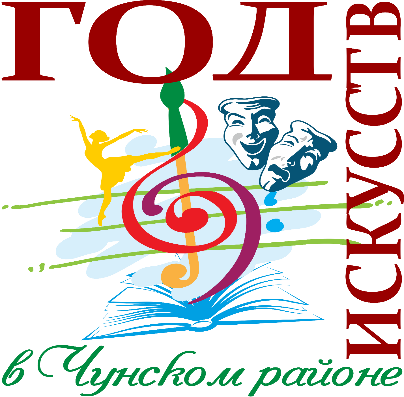 В 2022 году учреждения культуры Чунского района стали участниками программ:Государственная программа Иркутской области «Развитие культуры» на 2019-2024 годы по капитальному ремонту объектов муниципальной собственности в сфере культуры, участник программы:- Муниципальное бюджетное учреждение культуры «Центр театрального творчества «ЛиК» Чунского района», сумма средств на капитальный ремонт - 16380600,00 руб.;Государственная программа Иркутской области «Развитие культуры» на 2019-2024 годы Подпрограмма «Оказание финансовой поддержки муниципальным образованиям Иркутской области в сфере культуры и архивное дело (приобретение оборудования), участники программы:- Муниципальное бюджетное учреждение культуры «Центр театрального творчества «ЛиК» Чунского района», сумма средств на приобретение оборудования 673924,75 руб.;-Муниципальное бюджетное учреждение культуры «Централизованная клубная система Чунского района», сумма средств на приобретение оборудования 673924,75 руб.;- Муниципальное казенное учреждение культуры «Культурно-досуговый, информационный центр Лесогорского муниципального образования», сумма средств на приобретение оборудования 691866,00 руб.Государственная программа Иркутской области «Развитие культуры» на 2019-2024 годы подпрограмма «Оказание финансовой поддержки муниципальным образованиям Иркутской области в сфере культуры и архивное дело субсидия местным бюджетам на обеспечение, развитие и укрепление материально-технической базы домов культуры в населенных пунктах с численностью жителей до 50 000 человек (приобретение автобуса)- Муниципальное бюджетное учреждение культуры «Центр театрального творчества «ЛиК» Чунского района», сумма средств для приобретения автобуса 2100000,00 руб.Национальный проект «Культура» 2019–2024гг. Проект «Творческие люди»:- Повышение квалификации работников учреждений культуры.В 2021 году 13 специалистов повысили квалификацию в сфере управления, библиотечного дела, культурно-досуговой деятельности.   Обучение проводило на базе  Центров непрерывного образования и повышения квалификации творческих и управленческих кадров.  Среди них – Дальневосточный государственный институт искусств, Краснодарский государственный институт искусств, Московский государственный институт искусств, Пермский государственный институт культуры, Санкт-Петербургский государственный институт культуры, Сибирский государственный институт им. Дмитрия Хворостовского.В 2022 году запланировано продолжить участие в национальном проекте «Культура» подпроекте «Культурная среда», «Творческие люди», в федеральном партийном проекте «Культура малой Родины» по направлению «Местный Дом культуры».	Создание условий для организации досуга и обеспечение жителей Чунского района услугами организаций культуры;- координация планов и проведения культурно-массовых  мероприятий на территории Чунского районного муниципального образования;- организация библиотечного обслуживания населения, комплектование библиотечных фондов;- организация работы по подбору, воспитанию и повышению квалификации кадров изучении их потребности в поселениях.Создание библиотечного пространства, изменяющееся в соответствии с требованиям пользователей и предоставляющее возможность: получения книг и других видов документов в бумажном, аудиовизуальном и электронном форматах:    - приобретения новинок издательской продукции и периодики;    - доступ к единому национальному электронному ресурсу, сформированному в НЭБ;    - получение необходимой консультационной помощи;    - пользования другими государственными услугами и получения иных социально-значимых и дополнительных услуг;- получения возможности проведения интеллектуального досуга и общения, обсуждения прочитанного и увиденного, повышения квалификации и уровня образованности;Задачами отдела культуры, спорта и молодежной политики являются: - создание благоприятной культурной среды для воспитания и развития личности, формирования у жителей, проживающих на территории Чунского районного муниципального образования позитивных ценностных установок;- обеспечение культурного обслуживания населения с учетом культурных интересов и потребностей различных социально-возрастных групп; - создание условий для культурно-творческой деятельности, эстетического и художественного воспитания населения;- сохранение и пропаганда культурно-исторического наследия; - обеспечение развития молодежной политики на территории района; -обеспечение формирования здорового образа жизни и организация активного отдыха населения района.Взаимодействие органа управления, учреждений культуры с комиссией по делам несовершеннолетних: В районе разработана и утверждена районная муниципальная  программа «Развитие культуры, спорта и молодежной политики  в Чунском районе» на 2019-2024 годы,  утвержденная постановлением администрации Чунского района,  разработан и утвержден районный план мероприятий по  занятости  несовершеннолетних,  состоящих на всех видах профилактических учетах, в комиссии по делам несовершеннолетних, в т.ч. по привлечению данных детей к творчеству, районная муниципальная программа «Профилактика правонарушений и преступлений в молодежной среде».–представительство в комиссии по делам несовершеннолетних:Бриткова Лариса Георгиевна – начальник МКУ «ОКСМП администрации Чунского района».Сегодня общее количество несовершеннолетних состоящих на учете 69 человек. Специалисты учреждений культуры осуществляют выявление, оказание содействия в преодолении трудной жизненной ситуации, организуют патронаж таких семей.Характер работы учреждений культуры вытекающий из особенности контингента участников, сказывается, прежде всего, в том, что наряду с чисто клубной деятельностью (кружки, секции, слеты, массовые мероприятия и пр.) ведется кропотливая индивидуально-педагогическая работа. Она имеет два основных направления: индивидуальное шефство над каждым трудным ребенком и индивидуальная работа с родителями трудных подростков. Подростковый возраст считается кризисным, переломным периодом в жизни человека. С одной стороны, трудные подростки чрезвычайно сконцентрированы на самих себе, а с другой - способны и на впечатляющие проявления альтруизма. В этой непредсказуемости и выражается весь трудных подростковый период, - период контрастов и перемен. Сотрудничество осуществляется  совместно со службой ФТУ УИИ ГУФСИМ России по Иркутской области,  ОДН ОМВД России по Чунскому району,  с региональным специалистом по профилактике наркомании и других социально негативных явлений на территории Чунского района,  специалистом по работе с молодежью МКУ «Отдел культуры, спорта и молодежной политики администрации Чунского района» для несовершеннолетних и семей состоящих на учете в ОДН ОМВД России по Чунскому району, КДН и ЗП администрации района проведены следующие профилактические мероприятия. Разработаны, утверждены и направлены планы по проведению мероприятий, направленных на обеспечение досуговой занятости детей, состоящих на учете ОДН ОМВД России по Чунскому  району, а так же несовершеннолетних детей состоящих на профилактических учётах. В январе, апреле, сентябре, декабре2021 года проведены заседания комиссии «Совета по делам молодежи Чунского районного муниципального образования» на территориях Чунского района (Октябрьское МО, Новочунское МО, Чунское МО). В течении года ежеквартально проходили планёрные совещания с руководителями учреждений культуры муниципальных образований Чунского района, направлены письма главам муниципальных образований района об активизации работы по организации досуга несовершеннолетних, состоящих на различных профилактических учётах.           Помимо организации работы кружков и секций, действующих на постоянной основе, специалисты подведомственных учреждений отдела культуры и региональные специалисты министерства по молодёжной политике, организуют деятельность по следующим направлениям:- профилактика социально-негативных явлений в молодежной среде,-патриотическое воспитание и гражданское становление молодежи района,- профилактика проявлений экстремизма в молодежной среде,-содействие развитию института семьи и традиционных семейных ценностей,-развитие массового спорта и формирование условий для творческой реализации молодежи.Финансово-экономическое обеспечение деятельности сферы культурыОбеспечение сферы культуры из бюджетов муниципальных образований.12.2. Объем доходов от приносящей доход деятельности.12.3. Израсходовано от приносящей доход деятельности12.4. Объем средств, полученных от участия в конкурсах, грантах, от спонсоров и т. п. в 2021 г.12.5. Объем средств, полученных от участия в проекте «Народные инициативы» в 2021 г.12.6. Объем средств, направленных на комплектованиеРекламно-информационная деятельность13.1. Число публикаций в СМИ о деятельности учреждений культуры13.2. Число публикаций в АИС «Единое информационное пространство в сфере культуры» (https://pro.culture.ru/) за 2021 годСведения о состоянии и укреплении материально-технической базы учреждений культуры14.1.Сведения об учреждениях, требующих капитального ремонта и находящихся в аварийном состоянии:14.2. Оснащенность учреждений культуры музыкальными инструментами:14.3. Оснащенность учреждений культуры специальным оборудованием:14.4. Оснащенность компьютерной техникой и телефонной связью14.5. Сведения о состоянии пожарной безопасности учреждений культуры.Культурно-досуговая деятельность. Народное творчество. Развернутые сведения о культурно-досуговых учреждениях15.2. Показатели работы культурно-досуговых учреждений.15.3.Коллективы со званием «Народный», «Образцовый», которые были представлены на фестивалях и конкурсах в области, в России, за рубежом.15.4. Деятельность по сохранению и развитию традиционной народной культуры, национальных культур.	Одним из актуальных направлений по сохранению и развитию традиционной национальной культуры и русского народного творчества является поддержка самодеятельного творчества народных коллективов, а также проведение традиционных праздников: Масленица, День народного единства, Рождество Христово, Пасха, Иванов день, День семьи, любви и верности, фестиваля «Водим хороводы», в рамках празднования Дней русской духовности и культуры, фестиваля самодеятельного творчества «Играй гармонь! Звени частушка!», сохранение русских кулинарных традиций «День пареной репы!».  Проведение ярмарок и других форм культурной деятельности. Немаловажное значение в сохранении и развитии национальной культуры Чунского района является работа национальных центров: Татаро-башкирского национального центра д. Кулиш, Украинского национального центра п. Веселый. Работа центров направлена на возрождение, сохранение и развитие традиционных обычаев, обрядов и праздников, бытующих на территории района. Проводится работа силами активистов национальных центров по изучению, сбору и сохранению нематериального культурного наследия Чунского района. В течение 2021 года в ЦТТ «ЛиК» были показаны спектакли театральных коллективов: детского образцова театра «ДиВо», молодежного театра «SmileЛиК», музыкального театра «Лира», народного театра «Песочные часы», народного театра «Желтый чемоданчик» в числе которых «Морозко», «Незнайка и его друзья», «Радужные феи», «Ну, здравствуй солнышко», «Сказочки на лавочке», «Каша из топора», «Как старый солдат Деду морозу помогал», «Зимняя сказка».  Сохраняя народные традиции, актеры народного театра кукол, учат дошколят добру и справедливости. В режиме проведения дистанционных мероприятий неунывающий Петрушка, в свойственной ему манере, рассказывал детям о человеческих качествах. Традиционно прошел районный конкурс «Куклы, в которые играют люди», посвященный Дню кукольника; выставка кукол театральных коллективов Чунского района.Библиотечная деятельность16.1.Показатели деятельности библиотек:16.2.Библиотечные фонды: Формирование и использование библиотечного фонда16.3. Развитие информационных технологий для обеспечения доступа жителей к информации:17. Музейная деятельность17.1. Показатели деятельности музеев:17.2. Музейные фонды:17.3. Развитие информационных технологий в музейной деятельности:17.4. В текстовой форме дать краткое описание наиболее значимых проектов и программ, реализованных муниципальными музеями в отчётном году (цель, результат).17.5. Указать выставки, вызвавшие наибольший интерес у населения (наименование, содержание, количество посетителей).Деятельность по организации кино-видеосеансов и других мероприятий с использованием кино19. Работа с одаренными детьми и талантливой молодежью19.1 Учреждения дополнительного образования:19.2. Показатели работы учреждений дополнительного образования детей:19.3. Муниципальная финансовая поддержка (поощрение) одаренных детей и талантливой молодежи:19.4. Деятельность муниципального образования по выявлению одаренных детей (ОД) 19.5. Деятельность МО по направлению одаренных детей (ОД) на конкурсные мероприятия 19.6. Программное обеспечение деятельности МО по работе с одаренными детьми (ОД)19.7. Общее число детского населения до 18 лет, привлеченного к участию в творческих мероприятиях учреждений культуры 8750 чел. в том числе:дети с ограниченными возможностями  342 чел.дети-сироты  352 чел. 20. Сведения о состоянии кадров и кадровой работы в муниципальных учреждениях культуры20.1. Численность кадров учреждений:20.2 Основной персонал по возрасту:20.3 Основной персонал по стажу работы в профильных учреждениях:20.4 Основной персонал по образованию:20.5.Обучение специалистов культуры в 2021 году20.6. Курсы повышения квалификации 20.7. Потребность в специалистах в учреждениях культуры20.8. Вакансии в учреждениях культуры20.9. Трудоустройство молодых специалистов21. Сведения о сайтах сферы культуры муниципальных образований Иркутской области21.1 Сайты органов управления21.2 Сайты учреждений культурыНачальник отдела                                                                                                                                                     Л.Г.БритковаИсполнитель: Трофимова Ю.Ю.Тел.8(39567)2-11-26; 89642165161№Сеть по видам учреждений на 01.01.2022 г.Юридические лицаЮридические лицаЮридические лицаЮридические лицаВсего сетевых единиц муниципальных учреждений культуры№Сеть по видам учреждений на 01.01.2022 г.Всего, в т. ч. других ведомств, ед. Из них муниципальных, всего, ед. для муниципального районадля муниципального районаВсего сетевых единиц муниципальных учреждений культуры№Сеть по видам учреждений на 01.01.2022 г.Всего, в т. ч. других ведомств, ед. Из них муниципальных, всего, ед. на уровне районана уровне поселенийВсего сетевых единиц муниципальных учреждений культуры1.Культурно-досуговые 1313211182.Библиотеки111-153.Музеи-----4.Кинозалы, кинотеатры-----5.дополнительного образования детей111-16.Театры (профессиональные)-----7.Оркестр-----8.Парки-----Итого:151541134№п/пВид учрежденийКазенные(ед.)Казенные(ед.)Бюджетные(ед.)Бюджетные(ед.)Автономные(ед.)Автономные(ед.)№п/пВид учреждений2020202120202021202020211.Культурно-досуговые101033--2.Библиотеки--11--3Музеи------4.Дополнительного образования детей--11--5.Театры (профессиональные)------6Оркестр------7.Парки------Всего10155--Вид оптимизации сетиНаселенный пунктДокумент органов власти о принятии решенияПричина оптимизациинетПолное наименование учрежденияПрограммаГод участияМуниципальное казенное учреждение культуры «Культурно-досуговый, информационный центр Лесогорского муниципального образования»Государственная программа Иркутской области «Развитие культуры» на 2019-2024 года Субсидия местным бюджетам на обеспечение, развитие и укрепление материально-технической базы домов культуры в населенных пунктах с численностью жителей до 50 000 человек (текущий ремонт)2021Муниципальное казенное учреждение культуры «Культурно-досуговый, информационный центр Лесогорского муниципального образования»Государственная программа Иркутской области «Развитие культуры» на 2019-2024 годы Подпрограмма «Оказание финансовой поддержки муниципальным образованиям Иркутской области в сфере культуры и архивное дело(приобретение оборудования)2022Муниципальное бюджетное учреждение культуры «Центр театрального творчества «ЛиК» Чунского района»Государственная программа Иркутской области  «Развитие культуры» на 2019-2024 годы Подпрограмма «Оказание финансовой поддержки муниципальным образованиям Иркутской области в сфере культуры и архивное делоСубсидия местным бюджетам на обеспечение, развитие и укрепление материально-технической базы домов культуры в населенных пунктах с численностью жителей до 50 000 человек (приобретение автобуса)2022Муниципальное бюджетное учреждение культуры «Центр театрального творчества «ЛиК» Чунского района»Государственная программа Иркутской области «Развитие культуры» на 2019-2024 годы Подпрограмма «Оказание финансовой поддержки муниципальным образованиям Иркутской области в сфере культуры и архивное дело(приобретение оборудования)2022Муниципальное бюджетное учреждение культуры «Центр театрального творчества «ЛиК» Чунского района»Государственная программа Иркутской области «Развитие культуры» на 2019-2024 годы по капитальному ремонту объектов муниципальной собственности в сфере культуры2022Муниципальное бюджетное учреждение культуры «Централизованная клубная система Чунского района»Государственная программа Иркутской области «Развитие культуры» на 2019-2024 годы Подпрограмма «Оказание финансовой поддержки муниципальным образованиям Иркутской области в сфере культуры и архивное дело(приобретение оборудования)2022Муниципальное казенное учреждение культуры «Культурно-досуговый центр» Таргизского муниципального образованияДЦ СосновкаГосударственная программа Иркутской области «Развитие культуры» на 2019-2024 года Субсидия местным бюджетам на обеспечение, развитие и укрепление материально-технической базы домов культуры в населенных пунктах с численностью жителей до 50 000 человек (текущий ремонт)2023Муниципальное казенное учреждение культуры «Центр культуры Культуры Каменского Муниципального образования»Государственная программа Иркутской области «Развитие культуры» на 2019-2024 года Субсидия местным бюджетам на обеспечение, развитие и укрепление материально-технической базы домов культуры в населенных пунктах с численностью жителей до 50 000 человек (текущий ремонт)2023Муниципальное бюджетное учреждение дополнительного образования «Чунская детская музыкальная школа»Государственная программа Иркутской области «Развитие культуры» на 2019-2024 года  (ценный подарок музыкальные духовые инструменты)2021Вид работНаименование учреждения, населенный пунктСредства, тыс. руб.Средства, тыс. руб.Средства, тыс. руб.Вид работНаименование учреждения, населенный пунктфедеральныеобластныемуниципальныеОбъекты завершенного строительства в отчетном годунетОбъекты продолжающегося строительстванетСдано в эксплуатацию после масштабной реконструкциинетСдано в эксплуатацию после капитального ремонтанетКапитальный ремонтнетТекущий ремонтМуниципальное казенное учреждение культуры «Культурно-досуговый, информационный центр Лесогорского муниципального образования»1357,64236,9569,27Учреждение с указанием населенного пунктаПотребность в финансировании (тыс. руб.)Обоснование потребности (краткое описание)Наличие/отсутствие ПСДМБУ «Культурно-спортивный центр Октябрьского МО»28 656,00Уничтожен в связи с ЧС (наводнение)Наличие ПСДДосуговый центр п.Парчум Каменского муниципального образования20 000,00 Старое здание пришло в негодность (износ 100%)Отсутствие ПСДУчреждение с указанием населенного пунктаПотребность в финансировании (тыс. руб.)Обоснование потребности (краткое описание)Наличие/отсутствие ПСДнет№Наименование формы обслуживания (автоклуб, библиобус, другие формы (указать какие)Наименование учреждения, в структуру которого входит указанная формаМарка транспортного средства, количество местСпециализированное оборудование (перечислить)Штатные единицы обслуживающего персонала (перечислить должности)Число обслуживаемых населенных пунктовЧисло совершенных выездов в населенные пунктыОхват населения за 2021 г. (чел.)1234567891.БиблиобусМуниципальное бюджетное учреждение культуры «Межпоселенческая централизованная библиотечная система»ГАЗ - 32218 местнетВодитель-1912016022.Автоклуб Муниципальное бюджетное учреждение культуры «Централизованная клубная система Чунского района»«ГАЗОН NEXT»Мониторы сценическиеСателлитыСамбуферУсилительМикшерМикрофоныСветодиодный прожекторыВодитель – 0,51114855ИТОГО:ИТОГО:ИТОГО:ИТОГО:1,5191342457КДУБиблиотекиМузеиДШИВсегоЧисло мероприятий в режиме офлайн*749483031235Число мероприятий в режиме онлайн**5812602186Число участников офлайн-мероприятий20568966008030308Число участников онлайн-мероприятий515818900357083КДУБиблиотекиМузеиДШИВсегоЧисло мероприятий в режиме офлайн764172021957Число мероприятий в режиме онлайн633805106Число участников офлайн-мероприятий174863440027421200Число участников онлайн-мероприятий258857001823340КДУБиблиотекиМузеиДШИВсегоЧисло мероприятий в режиме офлайн28918002301Число мероприятий в режиме онлайн43180061Число участников офлайн-мероприятий20869378004524694Число участников онлайн-мероприятий3073451003524КДУБиблиотекиМузеиДШИВсегоЧисло мероприятий в режиме офлайн6180170Число мероприятий в режиме онлайн00000Число участников офлайн-мероприятий9961200201136Число участников онлайн-мероприятий632000632КДУБиблиотекиМузеиДШИВсегоЧисло мероприятий в режиме офлайн1606100224Число мероприятий в режиме онлайн41140055Число участников офлайн-мероприятий1597612200017196Число участников онлайн-мероприятий2914224003138КДУБиблиотекиМузеиДШИВсегоЧисло мероприятий в режиме офлайн13719401332Число мероприятий в режиме онлайн1970026Число участников офлайн-мероприятий349436410167151Число участников онлайн-мероприятий71510500820КДУБиблиотекиМузеиДШИВсегоЧисло мероприятий в режиме офлайн126 1101138Число мероприятий в режиме онлайн511000511Число участников офлайн-мероприятий14336701501500Число участников онлайн-мероприятий384000384№НазваниеСроки реализацииСумма средств, предусмотренныхна мероприятия в сфере культуры: на весь период действия программывсего (тыс. руб.)Сумма средств, освоенных в 2021 г.(тыс. руб.)Сумма средств, предусмотренных на 2022 г.(тыс. руб.)1.Муниципальная программа Чунского районного муниципального образования «Развитие культуры, спорта и молодежной политики» на 2019-2024 годы2019-2024307829,944616,569494,22.Муниципальная программа:«Развитие культуры, спорта, молодежной политики на 2020-2025 годы» Каменское муниципальное образование2020-202521770,55009,448863.Муниципальная программа «Развитие культуры, спорта, молодежной политики» Бунбуйского муниципального образования2021-2023 52031856,0018074.Муниципальная программа  «Развитие культуры, спорта, молодежной политики» Веселовского муниципального образования2021-20237961,33873,43766,35.Муниципальная программа «Развитие культуры, спорта и молодежной политики на территории Балтуринского муниципального образования» Подпрограмма «Молодежная политика»2020-20247011,21689,31780,36.Муниципальная программа «Развитие культуры, спорта и молодежной политики Новочунского муниципального образования»2020-202539853,4483251497.Муниципальная программа «Развитие культуры, спорта и молодежной политики политики на территории Октябрьского МО»2017-202464439,93543,44583,8Наименование СО НКО Форма поддержки – проведение социально значимых акций(ежеквартально)Проведение совместных социально-значимых акций: Волонтеры «Культуры» и «Местная общественная организация союз волонтеров Чунского района «Стрижи»«Рука помощи»; «Экологический квест»;3. «Мы вместе!»4.  «Культура на дом»Волонтеры культуры всего, чел.из нихиз нихиз нихиз нихиз нихиз общего числа волонтеров инвалиды, всего, чел.Волонтеры культуры всего, чел.в КДУв библиотекахв музеяхвДШИиное (указать)из общего числа волонтеров инвалиды, всего, чел.72030520200213 (учащиеся общеобразовательных школ, техникума, жители района)15Общее количество несовершеннолетних, стоящих на учете(чел.)Из числа несовершеннолетних, стоящих на учете, привлечены к участию в культурной жизни в 2021 г.:Из числа несовершеннолетних, стоящих на учете, привлечены к участию в культурной жизни в 2021 г.:Из числа несовершеннолетних, стоящих на учете, привлечены к участию в культурной жизни в 2021 г.:Из числа несовершеннолетних, стоящих на учете, привлечены к участию в культурной жизни в 2021 г.:Из числа несовершеннолетних, стоящих на учете, привлечены к участию в культурной жизни в 2021 г.:Из числа несовершеннолетних, стоящих на учете, привлечены к участию в культурной жизни в 2021 г.:Общее количество несовершеннолетних, стоящих на учете(чел.)в мероприятиях КДУ (чел.)участвуют в работе любительских формирований (чел.)охвачены формами библиотечного обслуживания (чел.)охвачены обучением или мероприятиями ДШИ (чел.)являются посетителями и участниками музейных мероприятий (чел.)охвачены другими формами культурной жизни, указать какими (чел.)69695761753Профилактические беседы, молодежный форум, лекции, акцииСамым инициативным и действенным методом является вовлечение и приглашение несовершеннолетних  в массовые мероприятия учреждений культуры. «Волонтёры культуры» - одно из новых направлений, которое позволяет задействовать большое количество детей и подростков,69 человекВид учрежденияКоличество проведенных мероприятий для несовершеннолетних, стоящих на учете, всего (ед.)КДУ28Библиотеки15Музеи0ДШИ2Всего по муниципальному образованию45Вид учрежденияФорма и название мероприятияКраткое описание*КДУВолонтерская акция «Нет пагубным привычкам»Экологический эрудицион «Землянам чистую планету»-Мероприятие проводилось в два этапа:- Рассказ участникам мероприятия о пагубных привычках, о вреде несущем ими с показом презентации.- Раздача буклетов участникам мероприятия, разбор информации в виде дискуссии.После проведения мероприятий, ребята вступили в волонтерское движение.Мероприятие посвящалось дню Земли. Были приглашены обучающиеся в школе дети среднего звена 5-8 классы.Одним из пунктов мероприятия был «Зараза века» о привычке курения жителей планеты, как эта пагубная привычка может отрицательно влиять на здоровье окружающих.БиблиотекиЭкспресс-викторина "Когда и почему?"Познавательный урок"Путешествие по станциям  безопасности"Информационный час «Твое право»Ребята активно отвечали на занимательные вопросы блоков из разных областей знаний: "Этикет", "Сказочный", "Представлялки", "Мир вокруг нас" и другие. Самые эрудированные знатоки стали постоянными читателями детской библиотеки.Цель: расширение кругозораУрок направлен на ознакомление с опасностями, угрожающими здоровью людей и правилами поведения на тематических станциях: "Безопасность на железной дороге", "Пожарная безопасность" и "Дорожная безопасность», отгадывали загадки, состязались в веселых спортивных конкурсах.Цель: Формировать навыки безопасного поведения.Цель: познакомить детей с понятиями: «право» и «обязанности»    способствовать формированию чувства собственной значимости и ценности, достоинства ребенка как человека своей страны.Музеи00ДШИ00Объем средств консолидированного бюджета на культуру (включая учреждения дополнительного образования детей)Объем средств консолидированного бюджета на культуру (включая учреждения дополнительного образования детей)Объем средств консолидированного бюджета на культуру (включая учреждения дополнительного образования детей)Объем средств консолидированного бюджета на культуру (включая учреждения дополнительного образования детей)Объем средств консолидированного бюджета на культуру (включая учреждения дополнительного образования детей)Объем средств консолидированного бюджета на культуру (включая учреждения дополнительного образования детей)2021 г.2021 г.2021 г.2022 г.2022 г.2022 г.Объем средств, фактически(тыс. руб.)ИсполнениеИсполнениеЗапланированоЗапланированоЗапланированоОбъем средств, фактически(тыс. руб.)факт %факт %Сумма(тыс. руб.)Сумма(тыс. руб.)(+) (-)в сравнении с 2021 г.(тыс. руб.)82797,898,998,988647,388647,3+5849,5Их них объем средств на учреждения дополнительного образования детейИх них объем средств на учреждения дополнительного образования детейИх них объем средств на учреждения дополнительного образования детейИх них объем средств на учреждения дополнительного образования детейИх них объем средств на учреждения дополнительного образования детейИх них объем средств на учреждения дополнительного образования детей2021 г.2021 г.2021 г.2022 г.2022 г.2022 г.Объем средств, фактически(тыс. руб.)ИсполнениеИсполнениеЗапланированоЗапланированоЗапланированоОбъем средств, фактически(тыс. руб.)факт %факт %Сумма(тыс. руб.)Сумма(тыс. руб.)(+) (-)в сравнении с 2020 г.(тыс. руб.)16234,499,499,416386,216386,2+151,8Доля расходов на культуру (включая учреждения дополнительного образования детей) в консолидированном бюджете муниципального образования (%)Доля расходов на культуру (включая учреждения дополнительного образования детей) в консолидированном бюджете муниципального образования (%)Доля расходов на культуру (включая учреждения дополнительного образования детей) в консолидированном бюджете муниципального образования (%)Доля расходов на культуру (включая учреждения дополнительного образования детей) в консолидированном бюджете муниципального образования (%)Доля расходов на культуру (включая учреждения дополнительного образования детей) в консолидированном бюджете муниципального образования (%)Доля расходов на культуру (включая учреждения дополнительного образования детей) в консолидированном бюджете муниципального образования (%)2021 г.2021 г.2022 г.2022 г.2022 г.2022 г.фактически %фактически %запланировано %запланировано %(+) (-) в сравнении с 2021 г. %(+) (-) в сравнении с 2021 г. %4,24,24,94,9+0,7+0,7Из них доля расходов на учреждения дополнительного образования детей (%)Из них доля расходов на учреждения дополнительного образования детей (%)Из них доля расходов на учреждения дополнительного образования детей (%)Из них доля расходов на учреждения дополнительного образования детей (%)Из них доля расходов на учреждения дополнительного образования детей (%)Из них доля расходов на учреждения дополнительного образования детей (%)2021 г.2021 г.2022 г.2022 г.фактически %фактически %запланировано %запланировано %(+) (-) в сравнении с 2021 г. %(+) (-) в сравнении с 2021 г. %0,80,80,90,9+0,1+0,1Объем доходов, запланированных на 2021 г. (тыс. руб.)выполнено за 2021 годвыполнено за 2021 годвыполнено за 2021 годЗапланированона 2022 г.(тыс. руб.)Объем доходов, запланированных на 2021 г. (тыс. руб.)сумма (тыс. руб.)%выполнения% от консолидированного бюджета сферы культурыЗапланированона 2022 г.(тыс. руб.)1951,32152,41102388,2Всего, (тыс. руб.)В том числе израсходованы на (тыс. руб.)В том числе израсходованы на (тыс. руб.)В том числе израсходованы на (тыс. руб.)В том числе израсходованы на (тыс. руб.)Всего, (тыс. руб.)оплату трудаприобретение инструментов и оборудованияподдержание технического состояния зданиясоциально значимые мероприятия2152,4579,2806,3464,4302,5№Название (конкурса, гранта и т. д.)Сумма (тыс. руб.)Муниципальное бюджетное учреждение дополнительного образвания «Чунская ДМШ»Конкурсный отбор в рамках в соответствии с государственной программой Иркутской области «Развитие культуры на 2019-2024 годы, утвержденной Постановлением Правительства Иркутской области от 6 ноября 2018 г. № 815-пп, со статьей 572 Гражданского кодекса Российской Федерации, распоряжением министерства культуры и архивов Иркутской области № 56-381-мр от 8 декабря 2021 г. «О распределении ценных призов-музыкальных инструментов победителям конкурсного отбора муниципальных образовательных организаций в 2021 г.»1 104,37ВсегоВсего№Поселение, учреждение культурыСумма(тыс. руб.)На что потрачены полученные средстваМуниципальное казенное учреждение культуры "Культурно-досуговый, информационный центр" Балтуринское муниципальное образование163, 03приобретение нового оборудования и инвентаря (качели, оргтехника, мебель, триммер) Муниципальное казенное учреждение культуры " Центр культуры Каменского муниципального образования"105,00Приобретение и замена окон в количестве трех штук в Каменком досуговом центреМуниципальное казенное учреждение культуры "Культурно-досуговый - информационный центр Лесогорского муниципального образования"442,5092,5075,00приобретение сценических и национальных костюмов, искусственной ели. приобретение елочных украшенийдекоративные ограждения для каркасной елиМуниципальное казенное учреждение культуры "Культурно-досуговый центр" Мухинского муниципального образования101,05приобретение оргтехники, спортоборудования и спортинвентаряВсегоВсего979,08Библиотечных фондов, в том числе на подписку периодических изданийБиблиотечных фондов, в том числе на подписку периодических изданий2021 г.2022 г.фактически (тыс. руб.)запланировано (тыс. руб.)209,8163,8Музейных фондовМузейных фондов2021 г.2022 г.фактически (тыс. руб.)запланировано (тыс. руб.)--Число публикаций в СМИ о деятельности учреждений культурыЧисло публикаций в СМИ о деятельности учреждений культурыЧисло публикаций в СМИ о деятельности учреждений культурыЧисло публикаций в СМИ о деятельности учреждений культурыВсегов том числев том числев том числеВсегогазетыжурналыИнтернет-издания282500232Наименование учрежденияЧисло публикацийМуниципальное бюджетное учреждение культуры «Центр театрального творчества «ЛиК» Чунского района2Муниципальное казенное учреждение культуры «Культурно-досуговый центр» Мухинского муниципального образования2Виды учреждений культурыТребуют капитального ремонтаТребуют капитального ремонтаНаходятся в аварийном состоянииНаходятся в аварийном состоянииВиды учреждений культурывсего+, - к 2020 г.всего+, - к 2020 г.КДУ111011Библиотеки1100Музеи0000Дополнительного образования детей0000Итого:Вид учреждения культурыНаличие от потребности (%)Степень износа (%)Количество приобретенных инструментов в 2021 году (ед.)Количество приобретенных инструментов в 2021 году (ед.)Потребность в инструментах, необходимых для использования в учебном процессе/профессиональной деятельности (ед.)Вид учреждения культурыНаличие от потребности (%)Степень износа (%)отечественного производствазарубежного производстваПотребность в инструментах, необходимых для использования в учебном процессе/профессиональной деятельности (ед.)123567ДШИ8020707КДУ40600015Театры (проф.)00000Оркестр00000Вид учреждения культурыНаличие от потребности (%)Степень износа (%)Количество приобретенных предметов специального оборудования в 2021 году (ед.)Количество приобретенных предметов специального оборудования в 2021 году (ед.)Потребность впредметах специального оборудования, (ед.)Вид учреждения культурыНаличие от потребности (%)Степень износа (%)отечественного производствазарубежного производстваПотребность впредметах специального оборудования, (ед.)123567Музеи00000КДУ4050005Библиотеки9080--50ДШИ70300012Театры (проф.)00000Оркестр00000Виды учреждений культурыЧисло учреждений (юр.лица+структурные подразделения и филиалы), всегоИз них оснащенных (из графы 2), ед.Из них оснащенных (из графы 2), ед.Из них оснащенных (из графы 2), ед.Виды учреждений культурыЧисло учреждений (юр.лица+структурные подразделения и филиалы), всегокомпьютерной техникойстационарной телефонной связьюдоступом к сети Интернет12345Культурно-досуговые18181118Библиотеки1510113Музеи0000Дополнительного образования детей1111Театры (профессиональные)0000Парки0000Итого:34341834Общее количество зданий, занимаемых учреждениями культуры(ед.)Общее количество зданий, занимаемых учреждениями культуры(ед.)из них количество зданийиз них количество зданийиз них количество зданийиз них количество зданийиз них количество зданийКол-во мероприятий, предложенных в предписаниях органов государственного пожарного надзораКол-во мероприятий, предложенных в предписаниях органов государственного пожарного надзораОбщее количество зданий, занимаемых учреждениями культуры(ед.)Общее количество зданий, занимаемых учреждениями культуры(ед.)Не оборудованные системами автоматической пожарной сигнализации(ед.)САПС в неисправном состоянии(ед.)Требующих ремонта электропроводки(ед.)Не обеспечены нормативным количеством первичных средств пожаротушения(ед.)Не имеющих круглосуточной охраны(ед.)Всего(ед.)Из нихвыполнены(ед.)12345678920202021-------1919нетнетнетнетнетНет-Культурно-досуговые учреждения, всего единиц (юр. лица)Филиалы, структурные подразделения в их составеФилиалы, структурные подразделения в их составеФилиалы, структурные подразделения в их составеФилиалы, структурные подразделения в их составеКультурно-досуговые учреждения, всего единиц (юр. лица)Клубного вида (ед.)Библиотечного вида (ед.)Музейного вида (ед.)Другие (указать какие)123451.Муниципальное  бюджетное учреждение культуры «Централизованная клубная система Чунского района»1---2.Муниципальное бюджетное учреждение культуры  «Центр театрального творчества «ЛиК» Чунского района»1---3.Муниципальное казённое учреждение Чунского муниципального образования «Спортивно-досуговый комплекс» 1--1 спортивный клуб4.Муниципальное бюджетное учреждение культуры «Культурно-спортивный центр» Октябрьского МО11-1 спортивный клуб5.Муниципальное казенное учреждение культуры «Культурно-досуговый, информационный центр Лесогорского муниципального образования»22--6.Муниципальное казённое учреждение культуры «Культурно-досуговый, информационный центр» Бунбуйского муниципального образования11--7.Муниципальное казённое учреждение «Центр культуры, информации и спорта Новочунского муниципального образования»22-1 спортивный клуб8.Муниципальное казённое учреждение культуры «Центр культуры Каменского муниципального образования»22-1 спортивный клуб9.Муниципальное казённое учреждение культуры «Культурно-досуговый, информационный центр» Веселовского муниципального образования21--10. Муниципальное казенное учреждение культуры «Культурно-досуговый, информационный центр» Балтуринского муниципального образования11--11. Муниципальное казённое учреждение культуры «Культурно-досуговый центр» Таргизского муниципального образования22--12. Муниципальное казенное учреждение культуры «Культурно-досуговый информационный центр» Червянского муниципального образования11--13. Муниципальное казенное учреждение культуры «Культурно-досуговый информационный центр» Мухинского муниципального образования1---131813-4Показатели2020 г.2021 г.+, - к 2020 г.Число культурно-массовых мероприятий, всего (ед.)19853011+1026в т. ч. для детей до 14 лет (ед.)7751230+455в т. ч. для молодежи (от 14 до 35 лет) (ед.)548767+219Число посещений культурно-массовых мероприятий, всего (ед.)*122143149032+26889в т. ч. детей до 14 лет (ед.)2894144390+15449в т. ч. молодежи (от 14 до 35 лет) (ед.)2782825076-2752Число культурно-досуговых формирований, всего (ед.)173178+5в т. ч. для детей до 14 лет (ед.)8586+1в т. ч. для молодежи (от 14 до 35 лет) (ед.)2130+9Число участников культурно-досуговых формирований, всего (чел.)26612768+107в т. ч. детей до 14 лет (чел.)13161522+206в т. ч. молодежи (от 14 до 35 лет (чел.)            343465+122Число коллективов, имеющих звание «Народный» (ед.)99-Число коллективов, имеющих звание «Образцовый» (ед.)11-Название мероприятия (фестиваль, конкурс и т. п.)Формат проведения (офлайн/онлайн)Страна, городНазвание коллективаКол-во участников(чел.)Место, награды, дипломыМеждународный фестиваль конкурс «Горизонты»онлайнг. Санкт-ПетербургНародный хореографический ансамбль «Надежда»108Лауреат 3 степениЛауреат 3 степениЛауреат 2 степениЛауреат 2 степениЛауреат 1 степениЛауреат 3 степениМеждународный фестиваль конкурс «Горизонты»онлайнг. Санкт-ПетербургНародная студия эстрадной песни «Камертон» 1 группа4Диплом 1 степениЛауреат 1 степениДиплом 2 степениДиплом 3 степениМеждународный фестиваль конкурс «Горизонты»онлайнг. Санкт-ПетербургХореографическая студия «Зодиак»10Диплом 1 степениМеждународный фестиваль конкурс «Горизонты»онлайнг. Санкт-ПетербургНародный ансамбль «Чунарочка»12Лауреат 3 степениЛауреат 2 степениМеждународный фестиваль конкурс «Горизонты»онлайнг. Санкт-ПетербургНародный ансамбль «Русская песня»10Лауреат 2 степениМеждународный фестиваль конкурс «Горизонты»онлайнг. Санкт-ПетербургФольклорная группа «Яров Зной»4Лауреат 3 степениМеждународный фестиваль конкурс «Горизонты»онлайнг. Санкт-ПетербургНародная студия эстрадной песни «Камертон» 2 группа4Диплом 2 степениЛауреат 3 степениДиплом 1 степениЛауреат 2 степени2. Международный фестиваль детского и молодёжного творчества «Молодые таланты Отечества»онлайнг. Санкт-ПетербургНародная студия эстрадной песни «Камертон» 1 группа4Диплом участника3.Международный фестиваль-конкурс «Феерия»онлайнг. Санкт-ПетербургНародная студия эстрадной песни «Камертон» 2 группа1Лауреат 2 степени4.Международный фестиваль-конкурс «Триумф»онлайнг. Санкт-ПетербургНародная студия эстрадной песни «Камертон» 2 группа1Лауреат 2 степени5. Международный фестиваль-конкурс «Ветер перемен»онлайнг. Санкт-ПетербургНародная студия эстрадной песни «Камертон» 2 группа1Лауреат 2 степени6. Всероссийский творческий конкурс исполнительского мастерства «Осенний листопад»онлайнНародный хореографический ансамбль «Надежда»40Диплом 1 степениДиплом 2 степени6. Всероссийский творческий конкурс исполнительского мастерства «Осенний листопад»онлайнФольклорная группа «Яров Зной»4Диплом 2 степени6. Всероссийский творческий конкурс исполнительского мастерства «Осенний листопад»онлайнНародная студия эстрадной песни «Камертон» 1 группа3Диплом 1 степениДиплом 2 степениДиплом 3 степени6. Всероссийский творческий конкурс исполнительского мастерства «Осенний листопад»онлайнНародный ансамбль «Чунарочка»12Диплом 1 степени7. Международный конкурс «Отражение»онлайн  г. Санкт-ПетербургНародный ансамбль «Чунарочка»12Лауреат 2 степени7. Международный конкурс «Отражение»онлайн  г. Санкт-ПетербургФольклорная группа «Яров Зной»4Лауреат 2 степени7. Международный конкурс «Отражение»онлайн  г. Санкт-ПетербургНародный хореографический ансамбль «Надежда»90Лауреат 2 степени7. Международный конкурс «Отражение»онлайн  г. Санкт-ПетербургНародная студия эстрадной песни «Камертон» 1 группа4Лауреат 2 степениЛауреат 2 степениЛауреат 3 степениДиплом 3 степени8.Районный конкурс «Правнуки «Победы»офлайнрп.ЧунскийНародная студия эстрадной песни «Камертон» 1 группа4Лауреат 1 степениЛауреат 1 степениЛауреат 2 степениЛауреат 2 степени8.Районный конкурс «Правнуки «Победы»офлайнрп.ЧунскийНародная студия эстрадной песни «Камертон» 2 группа2Диплом 2 степениДиплом 2 степени9.Районный конкурс «Вальс Победы»офлайнрп.ЧунскийНародный ансамбль             «Чунарочка»12Лауреат 1 степени9.Районный конкурс «Вальс Победы»офлайнрп.ЧунскийНародный ансамбль «Русская песня»10Лауреат 2 степени10. Районный конкурс «Планета танцаофлайнрп.ЧунскийНародный хореографический ансамбль «Надежда»20Диплом Победителя11. Областной конкурс «Поющее приангарье»офлайнг.Железногорск-Илимский Народный ансамбль «Лейся песня»12Лауреат 1 степени12. Районный конкурс «Вальс Победы»офлайнрп.ЧунскийНародный ансамбль «Лейся песня»12Лауреат 1 степени13. Областной Пасхальный театральный фестиваль детских и юношеских самодеятельных коллективов «Дорогою добра-2021»офлайнг.ИркутскНародный театр кукол «Желтый чемоданчик»Диплом победителя;                      -Диплом в номинации «Трогательный спектакль о милосердии и любви к другим13. Областной Пасхальный театральный фестиваль детских и юношеских самодеятельных коллективов «Дорогою добра-2021»офлайнг.Иркутскмузыкальный театр «Лира»-Диплом победителя;                                - Диплом в номинации «Яркие и красочные мгновения детства» спектаклю «Радужные Феи» музыкальному театру «Лира»14.Областной фестиваль-конкурс любительских театров «Театральная деревня- 2021»п. МишелевкаНародный театр кукол «Желтый чемоданчик»Диплом  лауреата II степени14.Областной фестиваль-конкурс любительских театров «Театральная деревня- 2021»п. МишелевкаМолодежный театр «SmileЛиК»Диплом- лауреата I степени                           - Диплом  в номинации «За лучший актерский ансамбль»Показатели2020 г.2021 г.+; - к 2020 г.Охват населения библиотечным обслуживанием (%)2127+6Количество пользователей (чел.)67028697+1995Число посещений (чел.)48839100118+51279Среднее число жителей на 1 библиотеку (чел.)21492122-27№ п/пПоказатели2020 г.2021 г.+; - к 2020 г.1.Поступило документов, тыс. экз.8041890+10862.Выбыло документов, тыс. экз.15277643+61163.Состоит на конец отчетного года, тыс. экз.130556124803-57534.Поступило на 1 жителя (ед.)*0,020,06+ 0,045.Книгообеспеченность на 1 жителя (ед.)**4,13,9-1,8№ п/пПоказатели2020 г.2021 г.+; - к 2020 г.1.Количество библиотек, имеющих персональные компьютеры (ед.)710+32.Количество библиотек, имеющих доступ в Интернет (ед.)913+4№ п/пПоказатели:2020 г.2021 г.(+), (-) к 2020 г.1.Количество посетителей (чел.)002.в т. ч. льготные категории (чел.)003.в т. ч. лица в возрасте до 16 лет (чел.)004.Охват населения музейным обслуживанием (%)005.Количество выставок (ед.)006.Количество посетителей выставок (чел.)007.Количество новых выставок, открытых в отчётном году (ед.)008.в т. ч. из собственных фондов (ед.)009.в т. ч. из фондов других музеев (ед.)0010.Количество экскурсий (ед.)00№ п/пПоказатели2020 г.2021 г.(+), (-) к 2020 г.1.Количество предметов основного фонда (ОФ) (ед.)002.Количество предметов научного-вспомогательного фонда (НВФ) (ед.)003.Количество предметов ОФ, экспонировавшихся в отчётном году (ед.)004.Количество предметов НВФ, экспонировавшихся в отчётном году (ед.)005.Доля экспонирования музейных предметов ОФ и НВФ к объёму совокупного музейного собрания (%)006.Отреставрировано музейных предметов (ед.)007.Музейные предметы, требующие реставрации (ед.)00Показатели2020 г.2021г.(+), (-) к 2020 г.Количество музеев, имеющих персональные компьютеры (ед.)00Число персональных компьютеров (ед.)00Число музеев, имеющих доступ к Интернет (ед.)00Количество музейных предметов/музейных коллекций в электронном каталоге (ед.)00Наименование учреждения, в составе которого находится кинозалКинозал является структурным подразделением другого учреждения культуры (укажите да/нет)Кол-во мест в кинозалеКол-во кино- видеосеансов, ед.Кол-во кино- видеосеансов, ед.Кол-во кинозрителей, чел.Из них дети до 14 лет, чел.Валовый сбор, тыс. руб.Из них приходится на российские фильмы, тыс. руб.Наименование учреждения, в составе которого находится кинозалКинозал является структурным подразделением другого учреждения культуры (укажите да/нет)Кол-во мест в кинозалероссийские показызарубежные показыКол-во кинозрителей, чел.Из них дети до 14 лет, чел.Валовый сбор, тыс. руб.Из них приходится на российские фильмы, тыс. руб.нетВсего (ед.)ДШИ (ед.)ДХШ (ед.)ДМШ (ед.)прочие(указать название)1001Показатели2020 г.2021 г.+, - к 2020 г.Контингент учащихся (чел.)103104+1Прием (чел.)3620-16Выпуск (чел.)239-14Охват детей эстетическим образованием от общего числа детей от 5-18 лет (%)220Количество одаренных детей и талантливой молодежи, получивших муниципальную индивидуальную финансовую поддержку (поощрение)Количество одаренных детей и талантливой молодежи, получивших муниципальную индивидуальную финансовую поддержку (поощрение)Количество одаренных детей и талантливой молодежи, получивших муниципальную индивидуальную финансовую поддержку (поощрение)Количество одаренных детей и талантливой молодежи, получивших муниципальную индивидуальную финансовую поддержку (поощрение)Всего(чел.)из них получившихиз них получившихиз них получившихВсего(чел.)Стипендии (ед.)Премии (ед.)Иные формы (ед.)1200--1200Количество муниципальных конкурсных мероприятий (МКМ), проводимых МО по выявлению ОД (ед.)Количество муниципальных конкурсных мероприятий (МКМ), проводимых МО по выявлению ОД (ед.)Количество муниципальных конкурсных мероприятий (МКМ), проводимых МО по выявлению ОД (ед.)Количество муниципальных конкурсных мероприятий (МКМ), проводимых МО по выявлению ОД (ед.)Число участников в МКМ в возрасте до 18 лет,  чел. Объем средств, направленных на МКМ, тыс. руб.Всегоиз них:из них:из них:Число участников в МКМ в возрасте до 18 лет,  чел. Объем средств, направленных на МКМ, тыс. руб.ВсегоКонкурсывыставкииные формыЧисло участников в МКМ в возрасте до 18 лет,  чел. Объем средств, направленных на МКМ, тыс. руб.1160512001267,9Количество участников, направленных МО на конкурсные мероприятия (ед.)Количество участников, направленных МО на конкурсные мероприятия (ед.)Количество участников, направленных МО на конкурсные мероприятия (ед.)Количество участников, направленных МО на конкурсные мероприятия (ед.)Всегоиз них:из них:из них:Всегообластныевсероссийскиемеждународные54171423Наименование муниципальной программы по работе с ОД и ТМСроки реализацииОжидаемые результатыОбъем средств, направленных на реализацию программыДоля средств, направленных на реализацию за отчетный период от объема финансирования отрасли культура МО (%)Фактические результаты реализации программы в отчетном годуПодпрограмма «Молодежная политика» муниципальной программы Чунского районного муниципального образования «Развитие культуры, спорта и молодежной политики»2019-2024Реализация молодежной политики на территории Чунского района. Создание условий для успешной социализации молодежи, качественное развитие потенциала молодежи1267,9100Реализация программы в полном объемеВид учрежденияВсего работников, чел.Всего работников, чел.Штат учреждения, ед.Штат учреждения, ед.Основной персонал(из графы 1), чел.Основной персонал(из графы 1), чел.Из нихИз нихВид учрежденияВсего работников, чел.Всего работников, чел.Штат учреждения, ед.Штат учреждения, ед.Основной персонал(из графы 1), чел.Основной персонал(из графы 1), чел.Работающие пенсионеры(из графы 3), чел.Работающие пенсионеры(из графы 3), чел.Вид учреждения1122334420202021202020212020202120202021КДУ (без библиотек)13815713814686942419Библиотеки14151415101000Библиотеки в составе КДУ1414149141476Музеи00000000ДШИ26222622171765Театры (проф.)00000000Оркестр00000000Парк00000000Итого1922081921921271353730Вид учрежденияОсновной персонал всего, чел.Основной персонал всего, чел.из них по возрасту(из графы 1)из них по возрасту(из графы 1)из них по возрасту(из графы 1)из них по возрасту(из графы 1)из них по возрасту(из графы 1)из них по возрасту(из графы 1)Вид учрежденияОсновной персонал всего, чел.Основной персонал всего, чел.До 35 лет, чел.До 35 лет, чел.От 35 до 55 лет, чел.От 35 до 55 лет, чел.Старше 55 лет, чел.Старше 55 лет, чел.Вид учреждения1122334420202021202020212020202120202021КДУ (без библиотек)8694112361501421Библиотеки1010258500Библиотеки в составе КДУ1414116776Музеи00000000ДШИ1713635565Театры (проф.)00000000Оркестр00000000Парки00000000Итого127131203280672732Вид учрежденияОсновной персонал всего, чел.Основной персонал всего, чел.из них по стажу работы в профильных учреждениях (из графы 1)из них по стажу работы в профильных учреждениях (из графы 1)из них по стажу работы в профильных учреждениях (из графы 1)из них по стажу работы в профильных учреждениях (из графы 1)из них по стажу работы в профильных учреждениях (из графы 1)из них по стажу работы в профильных учреждениях (из графы 1)Вид учрежденияОсновной персонал всего, чел.Основной персонал всего, чел.до 3 летдо 3 летот 3 до 10 летот 3 до 10 летсвыше 10  летсвыше 10  летВид учреждения1122334420202021202020212020202120202021КДУ (без библиотек)8694232819254441Библиотеки1010232265Библиотеки в составе КДУ1414241 01110Музеи00000000ДШИ17137111911Театры (проф.)00000000Оркестр00000000Парки00000000Итого127131343623284567Вид учрежденияОсновной персонал всего, чел.Основной персонал всего, чел.Из них имеют образование, чел. Из них имеют образование, чел. Из них имеют образование, чел. Из них имеют образование, чел. Из них имеют образование, чел. Из них имеют образование, чел. Из них имеют образование, чел. Из них имеют образование, чел. Из них имеют образование, чел. Из них имеют образование, чел. Вид учрежденияОсновной персонал всего, чел.Основной персонал всего, чел.общее среднее общее среднее среднее профессиональноесреднее профессиональноеиз них профильное(из графы 3)из них профильное(из графы 3)высшеевысшееиз них профильное(из графы 5)из них профильное(из графы 5)Вид учреждения112233445566202020212020202120202021202020212020202120202021КДУ (без библиотек)869415124256182229261818Библиотеки10100 121008857Библиотеки в составе КДУ1414111311760200Музеи000000000000ДШИ17130097978622Театры (проф.)000000000000Оркестр000000000000Парки000000000000Итого12713116146675343545422527Вид учреждения культурыКоличество обучающихся в вузах (чел.)Количество обучающихся в вузах (чел.)Количество обучающихся в вузах (чел.)Количество обучающихся в вузах (чел.)Количество обучающихся в ссузах (чел.)Количество обучающихся в ссузах (чел.)Количество обучающихся в ссузах (чел.)Количество обучающихся в ссузах (чел.)Вид учреждения культурывсего в вузах культуры и искусстваиз них (из графы 3)из них (из графы 3)всегов ссузах культуры и искусстваиз них (из графы 6)из них (из графы 6)Вид учреждения культурывсего в вузах культуры и искусствав вузах культуры и искусства Иркутской областипо целевому обучениювсегов ссузах культуры и искусствав ссузах культуры и искусства Иркутской областипо целевому обучению123456789КДУ (без библиотек)31100000Библиотеки10000000Библиотеки в составе КДУ00001110Музеи00000000ДШИ10000000Театры (проф.)00000000Оркестр00000000Парки00000000Итого51101110Количество прошедших КПК (чел.)Количество прошедших профессиональную переподготовку (чел.)Кол-во работников, нуждающихся в повышении квалификации в 2021 г. (чел.)КДУ (без библиотек)27214Библиотеки705Библиотеки в составе КДУ105Музеи000ДШИ213Театры (проф.)000Оркестр000Парки000Итого37327Вид учрежденияКоличество штатных единиц основного персоналаКоличество штатных единиц основного персоналаВид учреждениявсего (по штатному расписанию)необходимо ( дополнительная потребность)12КДУ (без библиотек)14614Библиотеки150Библиотеки в составе КДУ92Музеи00ДШИ223Театры (проф.)00Оркестр00Парки00Итого19219Вид учрежденияНаименование вакантной должностиКоличество ставок123КДУ (без библиотек)Художественный руководитель0,5КДУ (без библиотек)хореограф0,5КДУ (без библиотек)Музыкальный руководитель0,5КДУ (без библиотек)Руководитель коллектива самодеятельного искусства0,5КДУ (без библиотек)Руководитель клубного формирования0,25КДУ (без библиотек)Культорганизатор 0,5Библиотеки-0Библиотеки в составе КДУ-0Музеи-0ДШИпреподаватель3Театры (проф.)-0Оркестр-0Парки-0Итого5,75Вид учрежденияЧисло трудоустроенных молодых специалистов до 30 лет, (чел.)Число трудоустроенных молодых специалистов до 30 лет, (чел.)Вид учреждения20202021КДУ (без библиотек)31Библиотеки00Библиотеки в составе КДУ00МузеиДШИ40Театры (проф.)00Оркестр00Парки00Итого11№Наличие сайтаАдрес сайтаДата последнего обновленияКоличество публикаций на собственном сайте за 2021 год1.Администрация МО, раздел «Культура»http://chuna.irkobl.ru/12.01.20223272.Сайт органа управления культурыhttp://chuna-culture.ru/11.01.2022471№Наименование учреждения:Адрес сайта:Дата последнего обновленияКол-во публикаций на собственном сайте за 2021 год1.Культурно-досуговые учрежденияКультурно-досуговые учрежденияКультурно-досуговые учрежденияКультурно-досуговые учреждения1.1. МБУК «Центр театрального творчества «ЛиК» Чунского района»http://teatr-lik.ru/12.01.2022671.2.МКУК «Культурно-досуговый, информационный центр» Веселовского муниципального образованияhttp://dnk-kulish.ru/30.12.2021591.3. МБУК «Централизованная клубная система Чунского района»http://chuna-pobeda.ru/30.12.2021511.4. МБУ «Культурно-спортивный центр» Октябрьского МОhttp://rpoktyabrsky.ru25.11.202181.5. МКУК «Культурно-досуговый, информационный центр Лесогорского муниципального образования»http://дк-родник.рф19.12.2021101.6.МКУК «Культурно-досуговый, информационный центр» Бунбуйского муниципального образованияhttps://bunbuy.ru12.01.2022121.7. МКУ  «Центр культуры, информации и спорта Новочунского муниципального образования»http://новочунка.рф17.12.2021601.8.МКУК «Центр культуры Каменского муниципального образования»http://kamenskoe-mo.ru25.12.2021121.9.МКУК «Культурно-досуговый, информационный центр» Балтуринского муниципального образованияhttp://balturino.ru15.12.2021111.10. МКУК «Культурно-досуговый центр» Таргизского муниципального образованияhttps://targiz.ru05.12.2021141.11.МКУК «Культурно-досуговый информационный центр» Мухинского муниципального образованияhttps://мухино.рф01.12.2021221.12.МКУ Чунского муниципального образования «Спортивно-досуговый комплекс»http://mku-sdk.ru10.01.2021682.Библиотеки:Библиотеки:Библиотеки:Библиотеки:2.1. МБУК «Межпоселенческая централизованная библиотечная система»http://www.chuna-lib.ru/27.12.20211423.Школы дополнительного образования детей:Школы дополнительного образования детей:Школы дополнительного образования детей:Школы дополнительного образования детей:3.1.МБУДО «Чунская ДМШ»http://чунскаядмш.рф/12.01.202252